Кадастровая палата разъясняет: как согласовать границы земельного участка с собственниками соседних земельДля постановки земельного участка на государственный кадастровый учет или уточнения его необходимо осуществить процедуру межевания. 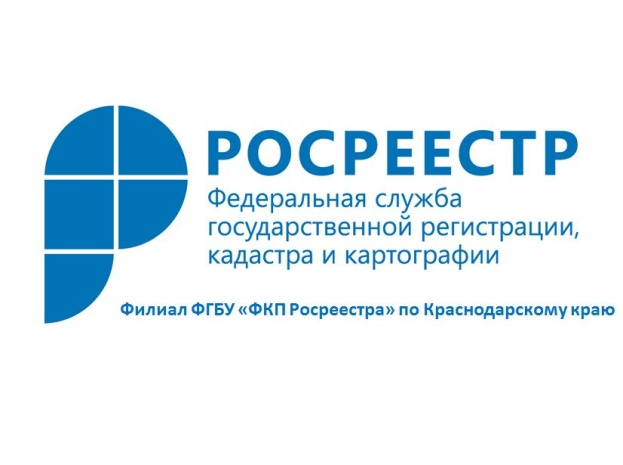 Кадастровый инженер делает межевой план, а в качестве его приложения — акт согласования границ (он представляет собой первостепенный документ, устанавливающий площадь недвижимого объекта), который предлагается на подпись своим соседям (смежным землепользователям).Так специалист может согласовать вопрос межевания с каждым из владельцев смежных участков по отдельности, или же провести собрание собственников соседних земель.Согласование обязательно осуществляется в присутствии владельца участка.Стороны оповещают о необходимости подписания Акта(или предоставлении письменного отказа в подписании) минимум за 30 дней до самого собрания.Оповещение происходит исключительно в письменной форме- передачей стороне-участнику под подпись либо через почту.Крайне важно наличие подписи стороны-участника о получении им данного письма.При невозможности установления местонахождения стороны-участника (уехал, пропал, информация отсутствует и пр.) оповещение осуществляется через публикацию в муниципальной газете.Условия для публикации:Газета должна являться официальным изданием(публикация в данной газете должна иметь юридическую силу).В публикации и извещении обязаны присутствовать сведения о кадастровом инженере, что готовил Акт согласования, о месте/времени намеченного собрания, а также о месте непосредственного нахождения участков (включая их номера).При отсутствии людей на собрании после выхода публикации необходимость в их подписях отпадает. То есть, если оповещение было, но стороны не явились, то согласование границ осуществляется без них и считается законным. На практике случается так, что соседи отказываются подписывать акт согласования границ. Если владелец смежной земли не явился в назначенный в извещении день на встречу с инженером, отказался от проведения процедуры без веского основания или обоснования отказа вовсе, специалистом осуществляется предварительное межевание.При этом в соответствующем акте делается запись об отсутствии одной из сторон спора. Кроме этого, сам межевой план дополняется документом, подтверждающим соблюдение порядка извещения.В случае если заинтересованное лицо уведомило кадастрового инженера о возражениях относительно общей границы и изложило суть возражений, тогда кадастровый инженер прикладывает возражения к межевому плану. Граница не может считаться согласованной. В этой ситуации выявленный земельный спор разрешается в суде путем предъявления требований об установлении границ земельного участка и проведением судебной земельной экспертизой.______________________________________________________________________________________________________Пресс-служба филиала ФГБУ «ФКП Росреестра» по Краснодарскому краю